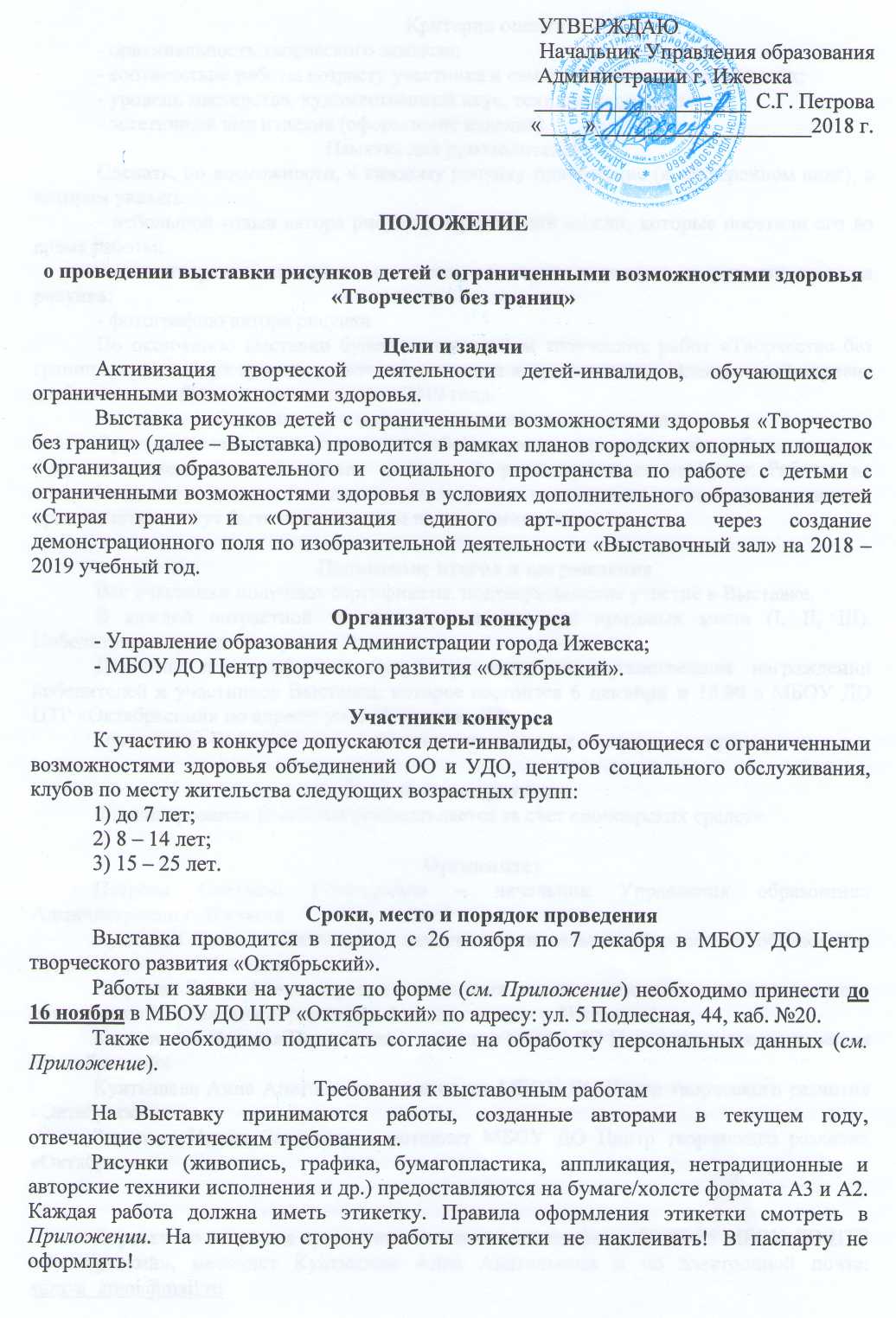                                                          УТВЕРЖДАЮНачальник Управления образования                                                                              Администрации г. Ижевска____________________ С.Г. Петрова«____»____________________2018 г.ПОЛОЖЕНИЕо проведении выставки рисунков детей с ограниченными возможностями здоровья «Творчество без границ»Цели и задачиАктивизация творческой деятельности детей-инвалидов, обучающихся с ограниченными возможностями здоровья.Выставка рисунков детей с ограниченными возможностями здоровья «Творчество без границ» (далее – Выставка) проводится в рамках планов городских опорных площадок «Организация образовательного и социального пространства по работе с детьми с ограниченными возможностями здоровья в условиях дополнительного образования детей «Стирая грани» и «Организация единого арт-пространства через создание демонстрационного поля по изобразительной деятельности «Выставочный зал» на 2018 – 2019 учебный год.Организаторы конкурса- Управление образования Администрации города Ижевска;- МБОУ ДО Центр творческого развития «Октябрьский».Участники конкурсаК участию в конкурсе допускаются дети-инвалиды, обучающиеся с ограниченными возможностями здоровья объединений ОО и УДО, центров социального обслуживания, клубов по месту жительства следующих возрастных групп:1) до 7 лет;2) 8 – 14 лет;3) 15 – 25 лет.Сроки, место и порядок проведенияВыставка проводится в период с 26 ноября по 7 декабря в МБОУ ДО Центр творческого развития «Октябрьский».Работы и заявки на участие по форме (см. Приложение) необходимо принести до 16 ноября в МБОУ ДО ЦТР «Октябрьский» по адресу: ул. 5 Подлесная, 44, каб. №20.Также необходимо подписать согласие на обработку персональных данных (см. Приложение).Требования к выставочным работамНа Выставку принимаются работы, созданные авторами в текущем году, отвечающие эстетическим требованиям.Рисунки (живопись, графика, бумагопластика, аппликация, нетрадиционные и авторские техники исполнения и др.) предоставляются на бумаге/холсте формата А3 и А2. Каждая работа должна иметь этикетку. Правила оформления этикетки смотреть в Приложении. На лицевую сторону работы этикетки не наклеивать! В паспарту не оформлять!Критерии оценки- оригинальность творческого замысла;- соответствие работы возрасту участника и самостоятельность выполнения;- уровень мастерства, художественный вкус, техника исполнения;- эстетичный вид изделия (оформление изделия).Памятка для руководителейСделать, по возможности, к каждому рисунку приложение (в электронном виде), в котором указать:- небольшой отзыв автора рисунка, передающий мысли, которые посетили его во время работы;- стихотворение или слова из песни,  которые отражают творческий замысел рисунка;- фотографию автора рисунка.По окончанию выставки будет создан альбом творческих работ «Творчество без границ», куда войдут лучшие работы, отмеченные жюри выставки. Электронный вариант альбома можно будет получить в марте 2019 года.Сохранность и использование экспонатов выставкиОргкомитет выставки оставляет за собой право монтажа выставки; работы, которые будут выполнены без соблюдения требований, рассматриваться не будут. Работы, не востребованные в течение 2 недель после закрытия выставки, остаются в распоряжении оргкомитета и могут быть использованы по его усмотрению. Подведение итогов и награждениеВсе участники получают сертификаты, подтверждающие участие в Выставке.В каждой возрастной группе определяется три призовых места (I, II, III). Победители и призеры получают Дипломы.Дипломы и сертификаты будут вручаться на торжественном награждении победителей и участников Выставки, которое состоится 6 декабря в 15.00 в МБОУ ДО ЦТР «Октябрьский» по адресу: ул. 5 Подлесная, 44.Оргкомитет Выставки имеет право на установление специальных призов.ФинансированиеФинансирование Выставки осуществляется за счет спонсорских средств.ОргкомитетПетрова Светлана Геннадьевна – начальник Управления образования Администрации г. ИжевскаКузьмина Татьяна Павловна – заместитель начальник Управления образования Администрации г. ИжевскаЩербина Елена Александровна – начальник отдела воспитания и дополнительного образования Управления образования Администрации г. ИжевскаКорзникова Наталья Валерьевна – директор МБОУ ДО Центр творческого развития «Октябрьский»Култышева Анна Анатольевна – методист МБОУ ДО Центр творческого развития «Октябрьский»Замерова Ирина Сергеевна – методист МБОУ ДО Центр творческого развития «Октябрьский»Справки по вопросам проведения Выставки по телефону: 59-83-85 МБОУ ДО ЦТР  «Октябрьский», методист Култышева Анна Анатольевна и по электронной почте: stiraya_grani@mail.ruПРИЛОЖЕНИЕЗАЯВКАна участие в выставке рисунков детей с ограниченными возможностями здоровья «Творчество без границ»Требования к этикеткеРазмер: 9 x 4 см. Шрифт: Times New Roman, интервал одинарный.- название работы (шрифт 16ж прописные);- автор, возраст (шрифт 16ж строчные);- техника/материал (шрифт 14 строчные);- образовательное учреждение (шрифт 14);- педагог (шрифт 14 строчные).СОГЛАСИЕна размещение фотографий или другой личной информации на информационных стендах, выставках и сайтах МБОУ ДО Центр творческого развития «Октябрьский»В соответствии с Федеральным законом от 27.07.2006г. №152-ФЗ «О персональных данных» и со статьей 152.1. Гражданского Кодекса РФЯ,___________________________________________________________________________,                                Ф.И.О. родителя (законного представителя)настоящим даю свое согласие на размещение фотографии или другой личной информации моего ребенка (обучающегося) _____________________________________________________________________________(Ф.И.О. ребенка)на информационных стендах, выставках, сайтах МБОУ ДО ЦТР «Октябрьский» (далее – учреждение) в целях информирования населения об успехах и достижениях учащихся.Место нахождения: 426069, Удмуртская республика, г.Ижевск, ул. 5-я Подлесная, д.44. Адрес Официального сайта http://ciur.ru/izh/izh_uoddt/default.aspx Адрес альтернативного сайта: www.ddt-eduline.ruАдрес группы ВКонтакте: www.vk.com/ctr_octНастоящее согласие вступает со дня его подписания до достижения целей обработки или до дня отзыва в письменном виде.Название образовательного учрежденияНазвание образовательного учрежденияНазвание образовательного учрежденияАдресАдресАдресТелефонТелефонТелефонЭлектронный адресЭлектронный адресЭлектронный адресОтветственный за подачу творческих работ, Ф.И.О., номер телефона, электронный адресОтветственный за подачу творческих работ, Ф.И.О., номер телефона, электронный адресОтветственный за подачу творческих работ, Ф.И.О., номер телефона, электронный адресСписок творческих работ:Список творческих работ:Список творческих работ:Список творческих работ:Список творческих работ:Список творческих работ:Список творческих работ:№Ф.И.О.ВозрастНазвание работыТехника исполненияПедагогПримечание«___» _____________ 20___ г._________________ (__________________)(подпись)              (расшифровка)